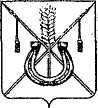 АДМИНИСТРАЦИЯ КОРЕНОВСКОГО ГОРОДСКОГО ПОСЕЛЕНИЯ КОРЕНОВСКОГО РАЙОНАПОСТАНОВЛЕНИЕот 20.11.2013	   		                                     			  № 1180г. Кореновск О внесении изменения в постановление главы Кореновскогогородского поселения Кореновского района от 2 мая 2007 года№ 81 «О размещении нестационарных торговых объектовна территории Кореновского городского поселенияКореновского района»В связи с кадровыми изменениями в администрации Кореновского городского поселения Кореновского района, администрация Кореновского городского поселения Кореновского района п о с т а н о в л я е т:1. Внести в постановление главы Кореновского городского поселения Кореновского района от 02 мая 2007 года № 81 «О размещении нестационарных торговых объектов на территории Кореновского городского поселения (с изменениями от 22 апреля 2010 года № 317; от 20 мая 2010 года  № 389) изменение, изложив приложение № 3 в новой редакции (прилагается)2. Признать утратившим силу постановление главы Кореновского городского поселения Кореновского района от 18 января 2013 года № 32            «О внесении изменения в постановление главы Кореновского городского поселения Кореновского района от 2 мая 2007 года № 81 «О размещении нестационарных торговых объектов на территории Кореновского городского поселения Кореновского района».3. Общему отделу администрации Кореновского городского поселения Кореновского района (Воротникова) официально опубликовать настоящее постановление в средствах массовой информации и разместить на официальном сайте органов местного самоуправления Кореновского городского поселения Кореновского района в сети Интернет. 4. Контроль за выполнением настоящего постановления возложить на заместителя главы Кореновского городского поселения Кореновского района Р.Ф. Громова.5. Постановление вступает в силу после его официального опубликования.ГлаваКореновского городского поселенияКореновского района                                                                                 Е.Н.ПергунСОСТАВкомиссии по проведению конкурса на право размещения нестационарных торговых объектов на территории Кореновского городского поселения Кореновского района»Начальник организационно-кадровогоотдела администрацииКореновского городского поселения                                                   М.В.КолесоваЛИСТ СОГЛАСОВАНИЯк постановлению от «___» __________2013 года №____«О внесении изменения в постановление  главы Кореновского городского поселения Кореновского района от 2 мая 2007 года № 81 «О размещении нестационарных торговых объектов на территории Кореновского городского поселения Кореновского района» Проект подготовлен и внесен:Организационно-кадровым отделом администрации  Кореновского городского поселенияКореновского районаНачальник отдела 	                                                                         М.В.Колесова  Проект согласован:Заместитель главыКореновского городского поселенияКореновского района                                                                                Р.Ф.ГромовНачальник юридического отделаадминистрации Кореновского городского поселения 					                         Кореновского района                                                                       М.В.ОмельченкоНачальник общего отделаадминистрации Кореновского городского поселения 			                                          Кореновского района                                                                      М.О.ВоротниковаПРИЛОЖЕНИЕк постановлению администрацииКореновского городского поселенияКореновского районаот 20.11.2013  №1180«ПРИЛОЖЕНИЕ № 3к  постановлению главыКореновского городского поселенияКореновского районаот 02.05. 2007 года № 81ГромовРоман Филипповичзаместитель главы Кореновского городского поселения Кореновского района, председатель комиссии;КолесоваМарина Владимировнаначальник организационно-кадрового отдела администрации  Кореновского городского поселения, заместитель председателя комиссии;ЗамараевНиколай Ивановичспециалист по работе с потребительской сферой муниципального казенного учреждения Кореновского городского поселения «Административно-техническое управление», секретарь комиссии;Члены комиссииЧлены комиссииКиричкоЮлия Александровнаначальник финансово-экономического отдела администрации  Кореновского городского поселения;ПитиримоваЛариса Витальевнаведущий специалист организационно-кадрового отдела администрации Кореновского городского поселения;РусановаТатьяна Николаевнаведущий специалист юридического отдела администрацииКореновского городского поселения;СтуконогЕвгений Викторовичглавный специалист отдела жилищно-коммунального хозяйства, благоустройства, земельных и имущественных отношений администрации  Кореновского городского поселения.